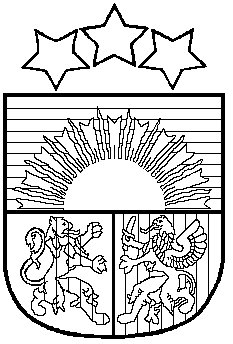 Priekules NOVADA bāriņtiesaSaules iela 1, Priekule, Priekules novads, LV – 3434, tālrunis: 63461240e-pasts: barintiesa@priekulesnovads.lv, reģistrācijas Nr.90009195079  AIZGĀDŅA GALA NORĒĶINS PAR AIZGĀDNĪBAS PĀRVALDĪBUEs, ______________________________________________________                                                                   /aizgādņa vārds, uzvārds/IESNIEDZU_________________________________________________________________	    /aizgādnībā esošas personas vārds, uzvārds/			Gala norēķinu par aizgādnības pārvaldību laika periodā no___________________________________  līdz__________________________________1.Ziņas par aizgādnībā esošas personas veselības stāvokli, dzīves apstākļiem un izdevumiem personas labā:________________________________________________________________________________________________________________________________________________________________________________________________________________________________________________________________________________________________________________________________________________________________________________________________________________________________________________________________________________________________________________________________________________________________________________________________________________________ 2. Ziņas par personas mantas pārvaldību:__________________________________________________________________________________________________________________________________________________________________________________________________________________________________________________________________________________________________________________________________________________________________________________________________________________________________________________________________Gala norēķina iesniegšanas datums:______________________________________________Aizgādnis:__________________________________________________________________                                                                                         /vārds, uzvārds, paraksts/Priekules novada Bāriņtiesas priekšsēdētājas apstiprinājums par galīgā norēķina pareizību: ___________________________________________________________________________Priekules novada Bāriņtiesas priekšsēdētājs:________________________________________                                                                                       /vārds, uzvārds, paraksts/